04.11.2020r. środaTemat: Kosmiczny obraz – malowanie balonikiem.Dzień dobry!      Na dzisiejszych zajęciach rozwijających aktywność chciałabym, żebyście przypomnieli sobie z poprzedniej nauki zdalnej jak maluje się farbami i balonem. Wtedy malowaliście kwiaty. Dzisiaj proszę żebyście taką właśnie techniką namalowali kosmiczny krajobraz.Przypominam jak malować: pompujemy balon. Na talerzyk , kartkę lub jakąkolwiek podstawkę nakładamy takie kolory farb jakie wam się podobają. Następnie moczymy w tych farbach końcówkę balonu ( kolory mogą się zmieszać)                   i odbijamy wzór na kartce ( stemplujemy). Potem można domalować resztę obrazka.Poniżej macie zdjęcie jesiennego drzewa namalowanego balonem.Pozdrawiam Wszystkich i życzę miłej zabawy!!!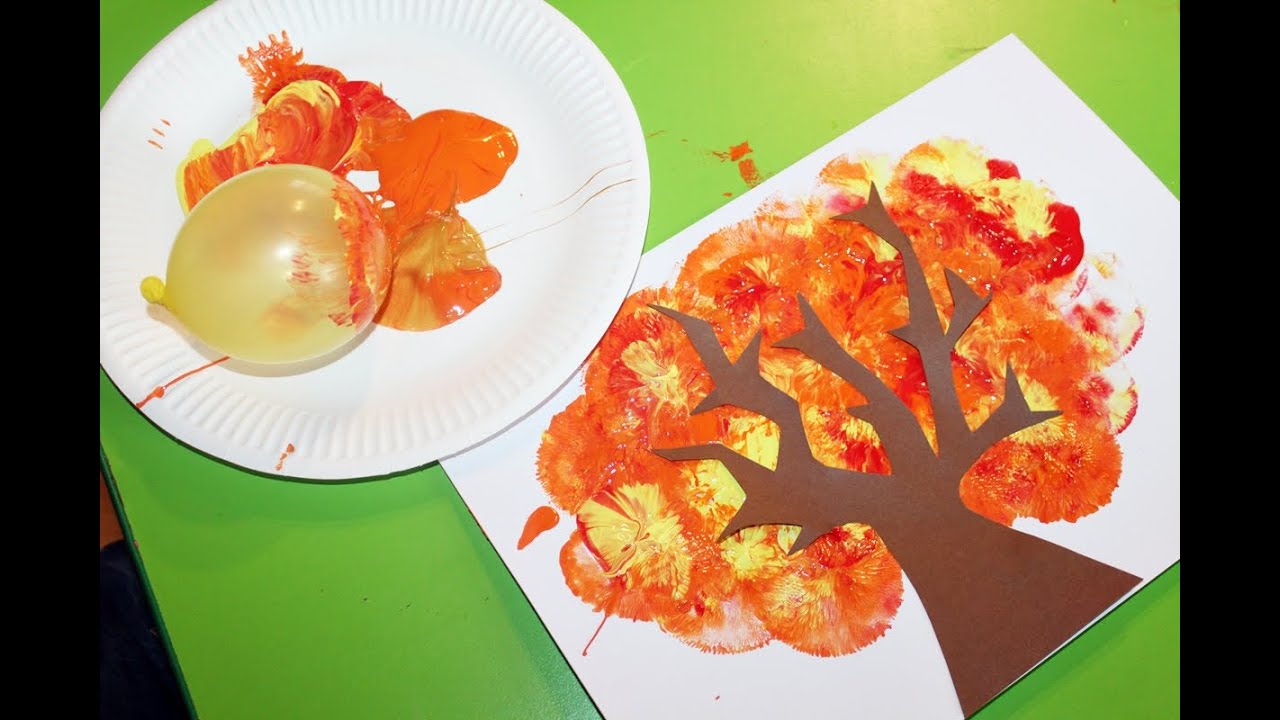 